FACULTY PROFILEDEPARTMENT: NAME:	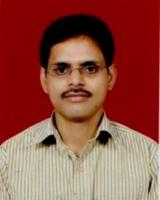 DIGITAL PHOTOGRAPH:                                                                                                                              Signature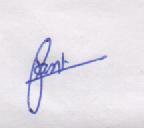 DESIGNATION:ASSISTANT PROFESSORDATE OF JOINING THIS COLLEGE:07/03/2019TEACHING EXPERIENCE [at UG & PG level only]:TWO YEAR AT P.G& THREE YEAR  AT U.GCONTACT NO.:8252603108EMAIL ID:Pm919308@gmail.comACADEMIC QUALIFICATIONS [PG & above only]:M.A. & M. Phil (University of Delhi)SPECIALIZATION/RESEARCH AREA:ENVIORNMENTSUPERVISING RESEARCH SCHOLARS/ PURSUING RESEARCH:Pursuing Ph.D.(Submitted)RESEARCH PAPERS/ARTICLES: Forest and Livelihood In Hazaribag District: A Geographical Analysis.Deforestation: A Threat to Bio -Diversity in Hazaribag District, Jharkhand (India)Causes of Change of Forest Cover in Hazaribag District, JharkhandEDITED/AUTHORED BOOKS:-AFFILIATION/ASSOCIATION WITH JOURNALS, etc.MEMBERSHIP/ATTACHMENT WITH DIFFERENT ASSOCIATIONS/INSTITUTIONS/BODIES/BOARDS:National Association for Geographer of India(NAGI)Association of Geographer of Bihar& Jharkhand(AGBJ)ACHIEVEMENTS/FELICITATIONS/AWARDS RECEIVED:Twice UGC-NETANY OTHER RELEVANT INFORMATION: